Инструкция по входу на программу «МЕДИАВОЛОНТЕР»1. Необходимо зайти в группу по ссылке:
https://vk.com/leaderstranaonline
2. Написать сообщение группе: хочукурс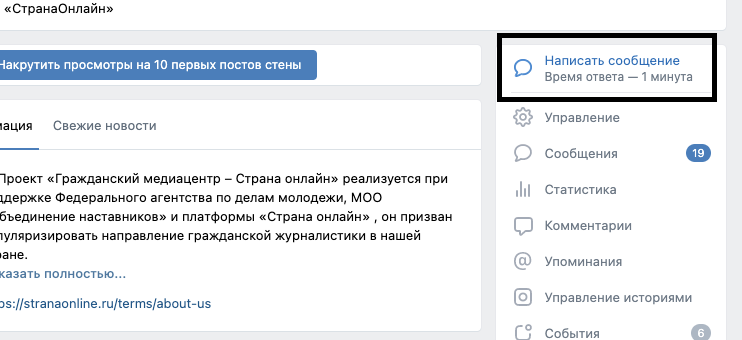 Пример:
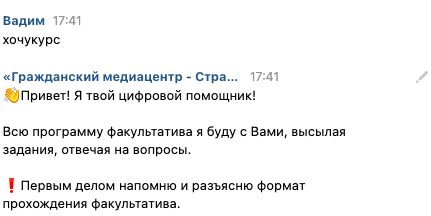 3. Поздравляю, Вы приступили к прохождению программы! 😊